Interpretations of the British EmpireSection AWhat is the main difference between Interpretation 1 and Interpretation 2?The main difference between Interpretation 1 and Interpretation 2 is that 1 is ___________ about the empire whilst 2 is ____________ about the empire.Interpretation 1 says that ‘…’This shows that Rhodes thought…On the other hand, Interpretation 2 says that ‘…’This shows that Hill thought…Explain one reason why Interpretations 1 and 2 differ. One reason why Interpretations 1 and 2 differ is due to the personal experiences of the authors. For example, Rhodes felt ____________ about the empire because…On the other hand, Hill felt ____________ about the empire because…Challenge: Another reason they might give different views is due to the context of the time when the Interpretations were written…Section BWhat is the main difference between Interpretation 2 and Interpretation 3?The main difference between Interpretation 2 and Interpretation 3 is that 2 focuses on __________ whilst 3 focuses on ______________. Interpretation 2 says that ‘…’This shows that Hill thought the empire was bad because…On the other hand, Interpretation 3 says that ‘…’This shows that Gott thought the empire was bad because…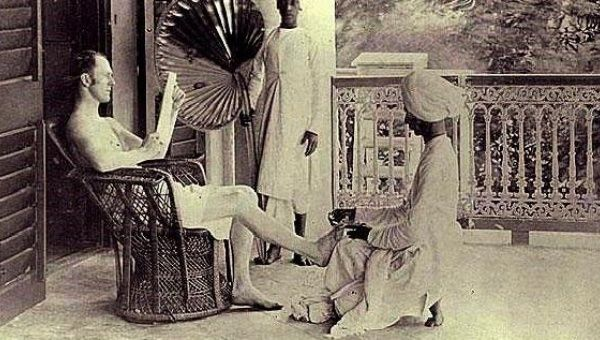 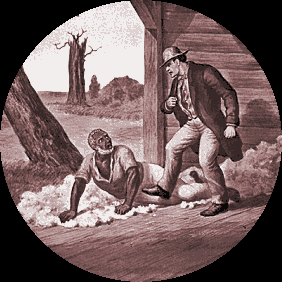 Explain one reason why Interpretations 2 and 3 differ.One reason why Interpretations 2 and 3 differ is because the authors used different evidence. For example, Hill might have used evidence such as Source ___, which shows… This supports his view that… because…On the other hand, Gott might have used evidence such as Source ___, which shows…This supports his view that… because…Challenge: Another reason they might give different views is due to the context of the time when the Interpretations were written…